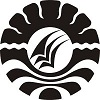 SKRIPSIPENERAPAN TEKNIK A-B-C-D-E-F UNTUK MENURUNKAN KEBIASAAN MENYALAHKAN DIRI SENDIRI DI SMP NEGERI 24 MAKASSAROlehMUHAMMAD SAID IDRISJURUSAN PSIKOLOGI PENDIDIKAN DAN BIMBINGANFAKULTAS ILMU PENDIDIKANUNIVERSITAS NEGERI MAKASSAR2014